Rec Fit Outreach Request Form /Invoice 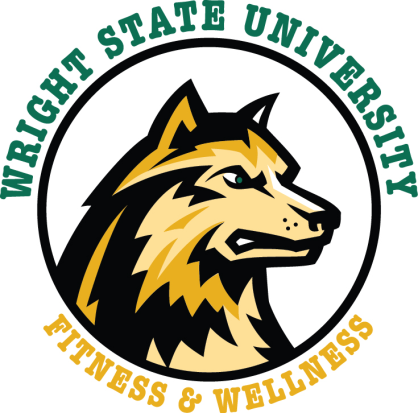 Contact: Kara DonbrockProgram Manager, Fitness and WellnessOffice of Campus Recreationkara.donbrock@wright.edu Phone: 937-775-5816www.wright.edu/campus-recreation If paying by check, please make checks payable to Wright State University.  Mailing Address: Wright State University Office of Campus Recreation 092 Student Union3640 Colonel Glenn Hwy.Dayton, Ohio 45435-001Name of Group/Organization:(Please include contact information.)Group Name: Point of Contact: Email: Phone: Requested program Date/Time(Include multiple dates if necessary.)Outreach fees are $25.00 per hour/session. Requested date:Time: Total (Office use): Type of Program Requested:(Please circle or write in format.) Zumba/Dance    Cycle Fit    TRX    Boot Camp    Yoga   Pilates   Office YogaWellness Talk/Presentation    OTHER __________Group/Organization details:FOP/Banner Number (for WSU groups only)  Fund ___________Org _____________Program _______________ Office Use Only: Date program request received _______   RF staff _______     NP org ________